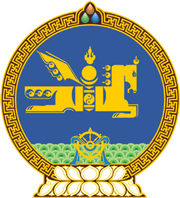 МОНГОЛ УЛСЫН ХУУЛЬ2022 оны 06 сарын 03 өдөр                                                                  Төрийн ордон, Улаанбаатар хот    ХҮНСНИЙ БҮТЭЭГДЭХҮҮНИЙ АЮУЛГҮЙ    БАЙДЛЫГ ХАНГАХ ТУХАЙ ХУУЛЬД    ӨӨРЧЛӨЛТ ОРУУЛАХ ТУХАЙ	1 дүгээр зүйл.Хүнсний бүтээгдэхүүний аюулгүй байдлыг хангах тухай хуулийн 6 дугаар зүйлийн 6.1.2 дахь заалтын “регистрийн” гэснийг “бүртгэлийн” гэж өөрчилсүгэй.	2 дугаар зүйл.Энэ хуулийг Улсын бүртгэлийн ерөнхий хуульд нэмэлт, өөрчлөлт оруулах тухай хууль хүчин төгөлдөр болсон өдрөөс эхлэн дагаж мөрдөнө.		МОНГОЛ УЛСЫН 		ИХ ХУРЛЫН ДАРГА 				Г.ЗАНДАНШАТАР